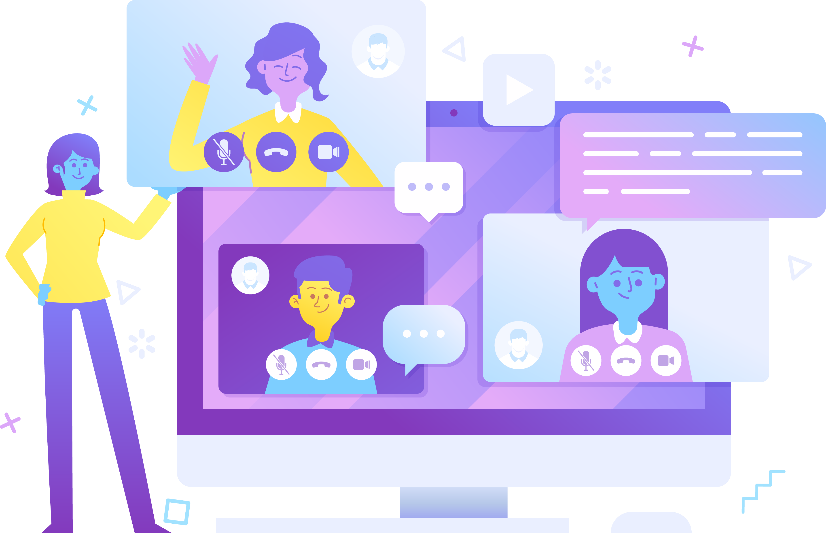 Video Conferencing Guideline for Parents and StudentsPermission
Any participation in video conferencing with your teacher should have parental/guardian consent.You should not record or capture any part of the presentation.
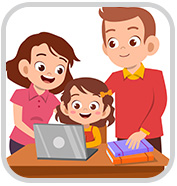 Web Camera
Consider your background and any personal information you will be displaying like photographs or personal items.Be careful of capturing other people in view of the web camera.Be careful of who can be overheard when your microphone is on. This is a school activity and you should be dressed appropriately.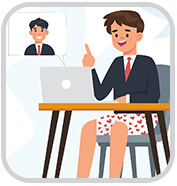 Behaviour
Be a respectful listener while a teacher or another student is speaking.Do not be a distraction to others.Your teacher is the moderator and will guide participation in the conference.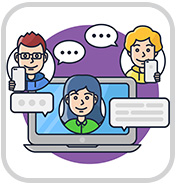 Etiquette
Good practice is to turn off your video and microphone while someone is speaking.More than one speaker at a time can be difficult to understand.Set your microphone and speaker settings to appropriate levels.Come prepared and on time.
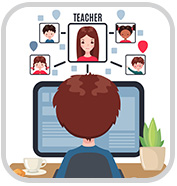 Chat
The sidebar chat tools should be used only for classroom discussion.Language used in the chat should be safe and respectful to others.Use proper sentences and avoid ‘texting’ or ‘social media’ style chat.   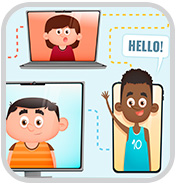 